 Re-Welcome Card Target timeframe for delivery is Week 1 after your existing client receives their PFO Binder. Handwrite the note.  Use a stunning, memorable card.  Refer to the sample below.To simplify things and to be consistent with your process, we recommend you use the same card you send to your New Clients in the Welcome Process.  You can ear-mark a specific card image as “Welcome Card”.Dear Client,Thank you for your continued trust and confidence.  The process we have just gone through will be of great benefit to you now and over the coming years.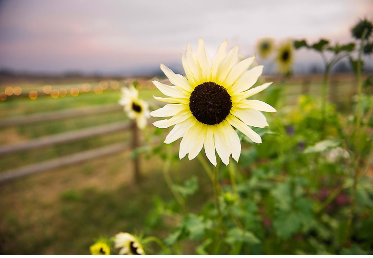 I look forward to continuing our partnership.Feel free to call anytime. Sincerely,Advisor's Signature